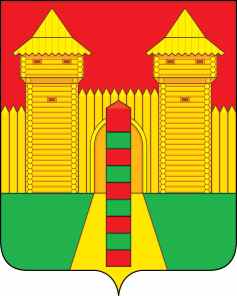 АДМИНИСТРАЦИЯ  МУНИЦИПАЛЬНОГО  ОБРАЗОВАНИЯ «ШУМЯЧСКИЙ   РАЙОН» СМОЛЕНСКОЙ  ОБЛАСТИПОСТАНОВЛЕНИЕот 24.06.2022г. № 318        п. ШумячиВ соответствии со статьей 69.1 Федерального закона от 13 июля 2015 года № 218-ФЗ «О государственной регистрации недвижимости»          Администрация муниципального образования «Шумячский район»                      Смоленской областиП О С Т А Н О В Л Я Е Т:          1. В отношении жилой квартиры, общей площадью 43,5 кв.м.                                 расположенной по адресу: Смоленская область, Шумячский район, п. Шумячи, ул. Высокая, д. 8, кв. 11, в качестве её правообладателя, владеющим данным                 объектом недвижимости на праве собственности, выявлена Александрова                    Галина Петровна, 04.02.1959 г.р., место рождения: С. ЯГОДНОЕ                                    ДАНКОВСКОГО Р-НА ЛИПЕЦКОЙ ОБЛ., паспорт гражданина Российской               Федерации: серия 66 04 № 026203, выдан ОТДЕЛОМ ВНУТРЕННИХ ДЕЛ                    ШУМЯЧСКОГО РАЙОНА СМОЛЕНСКОЙ ОБЛАСТИ, код подразделения               672-028, СНИЛС № 047-500-161-26, зарегистрированная по месту жительства: Смоленская область, Шумячский район, п. Шумячи, ул. Высокая, дом 8, кв. 11, что подтверждается Договором о бесплатной передаче в собственность граждан, занимаемых квартир (жилых домов) в государственном и муниципальном                    жилищном фонде, утвержденным постановлением главы администрации                     Шумячского района Крупеневым П.А. от 21.12.1992г. № 270, свидетельством о праве на наследство по закону от 14.02.2013 года 67 АА 0444590,                                        зарегистрировано в реестре за № 1-421.          2. Отделу городского хозяйства Администрации муниципального                            образования «Шумячский район» Смоленской области осуществить действия по внесению необходимых изменений в сведения Единого государственного                      реестра недвижимости.          3. Контроль за исполнением настоящего постановления возложить на                       заместителя Главы муниципального образования «Шумячский район»                         Смоленской области Н.М. Елисеенко.    И.п. Главы муниципального образования «Шумячский район» Смоленской области                                      Г.А. ВарсановаО выявлении правообладателя ранее учтенного объекта недвижимости 